ПРАВИТЕЛЬСТВО КЕМЕРОВСКОЙ ОБЛАСТИ - КУЗБАССАПОСТАНОВЛЕНИЕот 11 октября 2022 г. N 679ОБ ОПРЕДЕЛЕНИИ ИСПОЛНИТЕЛЬНЫХ ОРГАНОВКЕМЕРОВСКОЙ ОБЛАСТИ - КУЗБАССА, ОСУЩЕСТВЛЯЮЩИХ ОЦЕНКУКАЧЕСТВА ОКАЗАНИЯ ОБЩЕСТВЕННО ПОЛЕЗНЫХ УСЛУГ СОЦИАЛЬНООРИЕНТИРОВАННОЙ НЕКОММЕРЧЕСКОЙ ОРГАНИЗАЦИЕЙВ соответствии с постановлением Правительства Российской Федерации от 27.10.2016 N 1096 "Об утверждении перечня общественно полезных услуг и критериев оценки качества их оказания", постановлением Правительства Российской Федерации от 26.01.2017 N 89 "О реестре некоммерческих организаций - исполнителей общественно полезных услуг", пунктом 4-1 статьи 13 Закона Кемеровской области от 05.04.2011 N 30-ОЗ "О взаимодействии органов государственной власти Кемеровской области - Кузбасса с некоммерческими организациями" Правительство Кемеровской области - Кузбасса постановляет:1. Утвердить прилагаемый перечень исполнительных органов Кемеровской области - Кузбасса, осуществляющих оценку качества оказания общественно полезных услуг социально ориентированной некоммерческой организацией.2. Признать утратившими силу постановления:Коллегии Администрации Кемеровской области от 08.11.2018 N 477 "Об определении исполнительных органов государственной власти Кемеровской области по осуществлению оценки качества оказания общественно полезных услуг социально ориентированной некоммерческой организацией";Правительства Кемеровской области - Кузбасса от 05.06.2019 N 362 "О внесении изменений в постановление Коллегии Администрации Кемеровской области от 08.11.2018 N 477 "Об определении исполнительных органов государственной власти Кемеровской области по осуществлению оценки качества оказания общественно полезных услуг социально ориентированной некоммерческой организацией".3. Настоящее постановление подлежит опубликованию на сайте "Электронный бюллетень Правительства Кемеровской области - Кузбасса".4. Контроль за исполнением настоящего постановления возложить на заместителя председателя Правительства Кемеровской области - Кузбасса (по вопросам культуры, спорта и туризма) Алексеева С.И.Первый заместитель ГубернатораКемеровской области - Кузбасса -председатель ПравительстваКемеровской области - КузбассаИ.В.СЕРЕДЮКУтвержденпостановлением ПравительстваКемеровской области - Кузбассаот 11 октября 2022 г. N 679ПЕРЕЧЕНЬИСПОЛНИТЕЛЬНЫХ ОРГАНОВ КЕМЕРОВСКОЙ ОБЛАСТИ - КУЗБАССА,ОСУЩЕСТВЛЯЮЩИХ ОЦЕНКУ КАЧЕСТВА ОКАЗАНИЯ ОБЩЕСТВЕННО ПОЛЕЗНЫХУСЛУГ СОЦИАЛЬНО ОРИЕНТИРОВАННОЙ НЕКОММЕРЧЕСКОЙ ОРГАНИЗАЦИЕЙ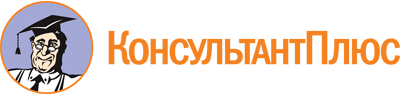 Постановление Правительства Кемеровской области - Кузбасса от 11.10.2022 N 679
(ред. от 10.07.2023)
"Об определении исполнительных органов Кемеровской области - Кузбасса, осуществляющих оценку качества оказания общественно полезных услуг социально ориентированной некоммерческой организацией"Документ предоставлен КонсультантПлюс

www.consultant.ru

Дата сохранения: 04.12.2023
 Список изменяющих документов(в ред. постановления Правительства Кемеровской области - Кузбассаот 10.07.2023 N 455)Список изменяющих документов(в ред. постановления Правительства Кемеровской области - Кузбассаот 10.07.2023 N 455)N п/пНаименование общественно полезной услугиИсполнительный орган Кемеровской области - Кузбасса, осуществляющий оценку качества оказания общественно полезных услуг социально ориентированной некоммерческой организацией1231Предоставление социального обслуживания в форме на домуМинистерство социальной защиты населения Кузбасса2Предоставление социального обслуживания в стационарной формеМинистерство социальной защиты населения Кузбасса3Предоставление социального обслуживания в полустационарной формеМинистерство социальной защиты населения Кузбасса4Социально-трудовые услуги, направленные на оказание содействия в вопросах трудоустройства и в решении вопросов, связанных с трудовой адаптацией молодежи, матерей с детьми, инвалидов, граждан пожилого возраста, лиц, освободившихся из мест лишения свободы4.1Оказание содействия молодежи в вопросах трудоустройства, социальной реабилитации, трудоустройство несовершеннолетних гражданМинистерство труда и занятости населения Кузбасса;Министерство социальной защиты населения Кузбасса4.2Содействие трудоустройству граждан, освобожденных из учреждений, исполняющих наказание в виде лишения свободыМинистерство труда и занятости населения Кузбасса4.3Организация профессиональной ориентации граждан в целях выбора сферы деятельности (профессии), трудоустройства, прохождения профессионального обучения и получения дополнительного профессионального образованияМинистерство образования Кузбасса;Министерство труда и занятости населения Кузбасса4.3-1Организация ярмарок вакансий и учебных рабочих местМинистерство труда и занятости населения Кузбасса(п. 4.3-1 введен постановлением Правительства Кемеровской области - Кузбасса от 10.07.2023 N 455)(п. 4.3-1 введен постановлением Правительства Кемеровской области - Кузбасса от 10.07.2023 N 455)(п. 4.3-1 введен постановлением Правительства Кемеровской области - Кузбасса от 10.07.2023 N 455)4.4Психологическая поддержка безработных гражданМинистерство труда и занятости населения Кузбасса4.5Социальная адаптация безработных граждан на рынке трудаМинистерство труда и занятости населения Кузбасса4.6Оказание содействия в трудоустройстве на оборудованные (оснащенные) рабочие местаМинистерство труда и занятости населения Кузбасса4.7Организация сопровождения при содействии занятости инвалидов и самозанятости инвалидовМинистерство труда и занятости населения Кузбасса;Министерство социальной защиты населения Кузбасса5Услуги, предусматривающие реабилитацию и социальную адаптацию инвалидов, социальное сопровождение семей, воспитывающих детей с ограниченными возможностями здоровья5.1Оказание информационно-справочной поддержки гражданам по вопросам инвалидности, социальной защиты, медико-социальной экспертизы и реабилитации, абилитации инвалидов, в том числе женщин-инвалидов, девочек-инвалидов, а также лиц, пострадавших в результате чрезвычайных обстоятельствМинистерство социальной защиты населения Кузбасса5.2Проведение реабилитации или абилитации инвалидов при сложном и атипичном протезировании и ортезировании в стационарных условияхМинистерство социальной защиты населения Кузбасса5.3Проведение социально-средовой реабилитации или абилитации инвалидовМинистерство социальной защиты населения Кузбасса5.4Проведение социально-психологической реабилитации или абилитации инвалидов в амбулаторных условияхМинистерство социальной защиты населения Кузбасса5.5Проведение социокультурной реабилитации или абилитации инвалидовМинистерство культуры и национальной политики Кузбасса5.6Проведение социально-бытовой адаптацииМинистерство социальной защиты населения Кузбасса6Услуги по оказанию социальной помощи детям, инвалидам, гражданам пожилого возраста, лицам, находящимся в трудной жизненной ситуации, в том числе пострадавшим в результате стихийных бедствий, экологических, техногенных или иных катастроф, социальных, национальных, религиозных конфликтов, беженцам и вынужденным переселенцам, а также по их социальному сопровождению6.1Содействие в получении питания в месте временного размещения лицам, признанным беженцами в соответствии с Федеральным законом "О беженцах"Министерство социальной защиты населения Кузбасса6.2Содействие в направлении на профессиональное обучение в центре временного размещения или в трудоустройствеМинистерство труда и занятости населения Кузбасса6.3Содействие в предоставлении жизненно необходимых товаров малоимущим семьям, малоимущим одиноко проживающим гражданам, а также иным категориям граждан, указанным в Федеральном законе "О государственной социальной помощи"Министерство социальной защиты населения Кузбасса6.4Содействие во временном отселении в безопасные районы с обязательным предоставлением стационарных или временных жилых помещенийМинистерство жилищно-коммунального и дорожного комплекса Кузбасса6.5Содействие в предоставлении бесплатной юридической помощиМинистерство социальной защиты населения Кузбасса6.6Оказание медицинской (в том числе психиатрической), социальной и психолого-педагогической помощи детям, находящимся в трудной жизненной ситуацииМинистерство социальной защиты населения Кузбасса;Министерство здравоохранения Кузбасса;Министерство образования Кузбасса6.7Содействие гражданам в поиске подходящей работыМинистерство труда и занятости населения Кузбасса7Участие в деятельности по профилактике безнадзорности и правонарушений несовершеннолетних7.1Проведение индивидуальной профилактической работы с несовершеннолетними и их семьями с учетом анализа причин и условий, способствующих самовольным уходам несовершеннолетних из семейМинистерство образования Кузбасса7.2Оказание содействия в организации поиска несовершеннолетних, самовольно ушедших из семей, организаций для детей-сирот и детей, оставшихся без попечения родителей, образовательных организаций и иных организацийМинистерство образования Кузбасса7.3Организация оказания психологической и социальной помощи и реабилитации несовершеннолетних, самовольно ушедших из семей, организаций для детей-сирот и детей, оставшихся без попечения родителей, образовательных организаций и иных организацийМинистерство образования Кузбасса7.4Содействие в получении медицинской помощи несовершеннолетними, самовольно ушедшими из семей, организаций для детей-сирот и детей, оставшихся без попечения родителей, образовательных организаций и иных организацийМинистерство здравоохранения Кузбасса7.5Вовлечение несовершеннолетних, учитываемых образовательными организациями, подразделениями по делам несовершеннолетних органов внутренних дел, в социально значимую деятельностьМинистерство образования Кузбасса8Услуги по профилактике социального сиротства, включая психолого-педагогическое и социальное сопровождение семей для предотвращения отказа от новорожденного ребенка, сокращения случаев лишения родительских прав в части консультативной, психологической, педагогической, юридической, социальной и иной помощи родителям детей и профилактики отказа родителей от воспитания своих детей, ограничения их в родительских правах, лишения их родительских прав, а также в целях обеспечения возможности восстановления родителей в родительских правах или отмены ограничения родительских правМинистерство образования Кузбасса;Министерство здравоохранения Кузбасса9Услуги, направленные на социальную адаптацию и семейное устройство детей, оставшихся без попечения родителей9.1Содействие устройству детей на воспитание в семьюМинистерство образования Кузбасса9.2Подготовка граждан, выразивших желание принять детей-сирот и детей, оставшихся без попечения родителей, на семейные формы устройстваМинистерство образования Кузбасса9.3Оказание консультативной, психологической, педагогической, юридической, социальной и иной помощи лицам, усыновившим (удочерившим) или принявшим под опеку (попечительство) ребенкаМинистерство образования Кузбасса9.4Оказание консультативной, психологической, педагогической, юридической, социальной и иной помощи лицам из числа детей, завершивших пребывание в организации для детей-сиротМинистерство образования Кузбасса9.5Психолого-медико-педагогическая реабилитация детейМинистерство образования Кузбасса;Министерство здравоохранения Кузбасса9.6Защита прав и законных интересов детей-сирот и детей, оставшихся без попечения родителейМинистерство образования Кузбасса9.7Выявление несовершеннолетних граждан, нуждающихся в установлении над ними опеки или попечительстваМинистерство образования Кузбасса10Оказание помощи семье в воспитании детей10.1Формирование позитивных интересов (в том числе в сфере досуга)Министерство образования Кузбасса;Министерство культуры и национальной политики Кузбасса10.2Организация и проведение культурно-массовых мероприятийМинистерство образования Кузбасса;Министерство культуры и национальной политики Кузбасса10.3Осуществление экскурсионного обслуживанияМинистерство образования Кузбасса;Министерство культуры и национальной политики Кузбасса10.4Показ (организация показа) спектаклей (театральных постановок)Министерство образования Кузбасса;Министерство культуры и национальной политики Кузбасса10.5Показ (организация показа) концертов и концертных программМинистерство образования Кузбасса;Министерство культуры и национальной политики Кузбасса10.6Психолого-педагогическая, методическая и консультативная помощь родителям (законным представителям) детейМинистерство образования Кузбасса11Услуги по организации отдыха и оздоровления детей, в том числе детей с ограниченными возможностями здоровья и детей, находящихся в трудной жизненной ситуации, в том числе организация деятельности специализированных (профильных) лагерей11.1Организация отдыха детей и молодежиМинистерство образования Кузбасса;Министерство туризма Кузбасса(в ред. постановления Правительства Кемеровской области - Кузбасса от 10.07.2023 N 455)(в ред. постановления Правительства Кемеровской области - Кузбасса от 10.07.2023 N 455)(в ред. постановления Правительства Кемеровской области - Кузбасса от 10.07.2023 N 455)11.2Санаторно-курортное лечениеМинистерство здравоохранения Кузбасса12Услуги в сфере дошкольного и общего образования, дополнительного образования детей12.1Реализация дополнительных общеразвивающих программМинистерство образования Кузбасса12.2Реализация дополнительных предпрофессиональных программ в области искусствМинистерство образования Кузбасса12.3Реализация дополнительных предпрофессиональных программ в области физической культуры и спортаМинистерство образования Кузбасса12.4Психолого-педагогическое консультирование обучающихся, их родителей (законных представителей) и педагогических работниковМинистерство образования Кузбасса12.5Организация и проведение олимпиад, конкурсов, мероприятий, направленных на выявление и развитие у обучающихся интеллектуальных и творческих способностей, способностей к занятиям физической культурой и спортом, интереса к научной (научно-исследовательской) деятельности, творческой деятельности, физкультурно-спортивной деятельностиМинистерство образования Кузбасса12.6Присмотр и уходМинистерство образования Кузбасса13Услуги по психолого-педагогическому консультированию, медицинской и социальной помощи обучающимся, испытывающим трудности в освоении основных общеобразовательных программ, развитии и социальной адаптации13.1Психолого-педагогическое консультирование обучающихся, их родителей (законных представителей) и педагогических работниковМинистерство образования Кузбасса13.2Реализация основных общеобразовательных программ среднего общего образованияМинистерство образования Кузбасса13.3Психолого-медико-педагогическое обследование детейМинистерство образования Кузбасса;Министерство здравоохранения Кузбасса14Услуги в сфере дополнительного образования граждан пожилого возраста и инвалидов, в том числе услуги обучения навыкам компьютерной грамотностиМинистерство образования Кузбасса15Услуги в сфере дополнительного образования сотрудников и добровольцев социально ориентированных некоммерческих организаций (в том числе проведение консультативных и просветительских мероприятий), направленного на повышение качества предоставления услуг такими организациямиМинистерство образования Кузбасса16Услуги по профилактике социально значимых заболеваний, курения, алкоголизма, наркомании, включая просвещение и информирование граждан о факторах риска для их здоровья, формирование мотивации к ведению здорового образа жизни16.1Работы по профилактике неинфекционных заболеваний, формированию здорового образа жизни и санитарно-гигиеническому просвещению населенияМинистерство здравоохранения Кузбасса16.2Профилактика незаконного потребления наркотических средств и психотропных веществ, наркоманииМинистерство здравоохранения Кузбасса16.3Организация и проведение консультативных, методических, профилактических и противоэпидемических мероприятий по предупреждению распространения ВИЧ-инфекцииМинистерство здравоохранения Кузбасса17Услуги, предусматривающие медико-социальное сопровождение лиц, страдающих тяжелыми заболеваниями, и лиц, нуждающихся в медицинской паллиативной помощи, включая организацию оказания медицинской паллиативной помощи и содействие в ее получении17.1Патронаж семей, имеющих лиц, страдающих тяжелыми заболеваниями, организация обучающих мероприятий для членов семей лиц, страдающих тяжелыми заболеваниями, по вопросам принципов ухода, психологической поддержки и другоеМинистерство здравоохранения Кузбасса17.2Организация групп психологической поддержки и социальной адаптации для лиц, страдающих тяжелыми заболеваниями, и их семей, а также семей, переживших утратуМинистерство здравоохранения Кузбасса17.3Проведение мероприятий по адаптации помещений жилых домов для маломобильных граждан, страдающих тяжелыми заболеваниямиМинистерство жилищно-коммунального и дорожного комплекса Кузбасса17.4Привлечение и обучение волонтеров работе с лицами, страдающими тяжелыми заболеваниями, координация работы волонтеровМинистерство здравоохранения Кузбасса17.5Подготовка и выпуск буклетов, брошюр и других печатных изданий по вопросам медико-социального сопровождения лиц, страдающих тяжелыми заболеваниями (осуществление ухода, оказание санитарно-гигиенических услуг), организация горячей линии (телефона доверия) по вопросам оказания помощи лицам, страдающим тяжелыми заболеваниями, и их семьям, а также семьям, пережившим утратуМинистерство здравоохранения Кузбасса17.6Организация и проведение культурно-массовых мероприятийМинистерство культуры и национальной политики Кузбасса17.7Показ (организация показа) спектаклей (театральных постановок)Министерство культуры и национальной политики Кузбасса17.8Показ (организация показа) концертов и концертных программМинистерство культуры и национальной политики Кузбасса17.9Паллиативная медицинская помощьМинистерство здравоохранения Кузбасса18Услуги, направленные на медико-социальную реабилитацию лиц с алкогольной, наркотической или иной токсической зависимостью18.1Медицинская реабилитация при заболеваниях, не входящих в базовую программу обязательного медицинского страхованияМинистерство здравоохранения Кузбасса18.2Услуги по социальной трудовой реинтеграции лиц, осуществлявших незаконное потребление наркотических средств и психотропных веществ, страдавших алкоголизмомМинистерство здравоохранения Кузбасса19Услуги в области физической культуры и массового спорта19.1Спортивная подготовка по спорту глухихМинистерство физической культуры и спорта Кузбасса19.2Спортивная подготовка по спорту лиц с интеллектуальными нарушениямиМинистерство физической культуры и спорта Кузбасса19.3Спортивная подготовка по спорту лиц с поражением опорно-двигательного аппаратаМинистерство физической культуры и спорта Кузбасса19.4Спортивная подготовка по спорту слепыхМинистерство физической культуры и спорта Кузбасса19.5Спортивная подготовка по футболу лиц с заболеванием церебральным параличомМинистерство физической культуры и спорта Кузбасса19.6Пропаганда физической культуры, спорта и здорового образа жизниМинистерство физической культуры и спорта Кузбасса19.7Проведение занятий физкультурно-спортивной направленности по месту проживания гражданМинистерство физической культуры и спорта Кузбасса19.8Организация и проведение официальных спортивных мероприятийМинистерство физической культуры и спорта Кузбасса19.9Участие в организации официальных спортивных мероприятийМинистерство физической культуры и спорта Кузбасса19.10Организация и проведение официальных физкультурных (физкультурно-оздоровительных) мероприятийМинистерство физической культуры и спорта Кузбасса19.11Обеспечение доступа к спортивным объектамМинистерство физической культуры и спорта Кузбасса19.12Организация развития национальных видов спортаМинистерство физической культуры и спорта Кузбасса19.13Организация и проведение физкультурных и спортивных мероприятий в рамках Всероссийского физкультурно-спортивного комплекса "Готов к труду и обороне" (ГТО) (за исключением тестирования выполнения нормативов испытаний комплекса ГТО)Министерство физической культуры и спорта Кузбасса19.14Организация и проведение мероприятий по военно-прикладным видам спортаМинистерство физической культуры и спорта Кузбасса19.15Организация и проведение мероприятий по служебно-прикладным видам спортаМинистерство физической культуры и спорта Кузбасса19.16Организация и проведение всероссийских смотров физической подготовки граждан допризывного и призывного возраста к военной службеМинистерство физической культуры и спорта Кузбасса19.17Организация и проведение спортивно-оздоровительной работы по развитию физической культуры и спорта среди различных групп населенияМинистерство физической культуры и спорта Кузбасса19.18Организация и обеспечение экспериментальной и инновационной деятельности в области физкультуры и спортаМинистерство физической культуры и спорта Кузбасса20Услуги по сбору, обобщению и анализу информации о качестве оказания услуг организациями культуры, социального обслуживания, медицинскими организациями и организациями, осуществляющими образовательную деятельность, осуществляемые организацией-оператором в соответствии с Федеральным законом "О внесении изменений в отдельные законодательные акты Российской Федерации по вопросам проведения независимой оценки качества оказания услуг организациями в сфере культуры, социального обслуживания, охраны здоровья и образования" в части популяризации системы независимой оценки качества оказания услуг организациями в сфере культуры, социального обслуживания, охраны здоровья и образования и возможности участия в ней потребителей услуг, вовлечение граждан в независимую оценкуМинистерство образования Кузбасса;Министерство здравоохранения Кузбасса;Министерство культуры и национальной политики Кузбасса;Министерство социальной защиты населения Кузбасса21Деятельность по оказанию услуг, направленных на развитие межнационального сотрудничества, сохранение и защиту самобытности, культуры, языков и традиций народов Российской Федерации, социальную и культурную адаптацию и интеграцию мигрантов21.1Организация и проведение культурно-массовых мероприятий (лектории, семинары, фестивали, культурно-просветительские проекты)Министерство культуры и национальной политики Кузбасса21.2Создание экспозиций (выставок) музеев, организация выездных выставокМинистерство культуры и национальной политики Кузбасса21.3Создание спектаклейМинистерство культуры и национальной политики Кузбасса21.4Создание концертов и концертных программМинистерство культуры и национальной политики Кузбасса21.5Показ (организация показа) спектаклей (театральных постановок)Министерство культуры и национальной политики Кузбасса21.6Показ (организация показа) концертов и концертных программМинистерство культуры и национальной политики Кузбасса21.7Консультирование мигрантов в целях социальной и культурной адаптации и интеграции и обучение русскому языкуМинистерство образования Кузбасса21.8Услуги в сфере дополнительного образования, обеспечивающие решение задач сохранения и защиты самобытности, культуры, языков и традиций народов Российской Федерации (ознакомление граждан с культурой и традициями народов, населяющих Российскую Федерацию)Министерство культуры и национальной политики Кузбасса21.9Содействие в охране и реставрации объектов культурного наследия (памятников истории и культуры) народов Российской Федерации (памятников, ансамблей, достопримечательных мест, мест захоронений)Министерство культуры и национальной политики Кузбасса;Комитет по охране объектов культурного наследия Кузбасса21.10Осуществление издательской деятельностиМинистерство культуры и национальной политики Кузбасса21.11Производство и распространение телепрограммМинистерство культуры и национальной политики Кузбасса21.12Производство и распространение радиопрограммМинистерство культуры и национальной политики Кузбасса21.13Производство и распространение музыкальных и культурно-просветительских аудиовизуальных программМинистерство культуры и национальной политики Кузбасса21.14Организация экскурсионных программМинистерство культуры и национальной политики Кузбасса21.15Оказание туристско-информационных услугМинистерство туризма Кузбасса;Министерство культуры и национальной политики Кузбасса(в ред. постановления Правительства Кемеровской области - Кузбасса от 10.07.2023 N 455)(в ред. постановления Правительства Кемеровской области - Кузбасса от 10.07.2023 N 455)(в ред. постановления Правительства Кемеровской области - Кузбасса от 10.07.2023 N 455)